Отчёт о работе ОМСУ МО Дачное за 2014 годВ 2014 году, как и в прошлые годы, на территории МО Дачное реализовывалось ряд программ подготовленных местной администрацией и депутатами МО Дачное.Так в рамках Муниципальной программы по военно-патриотическому воспитанию молодежи на территории МО Дачное на 2014-2016 годы (МОЛОДЕЖНАЯ ПОЛИТИКА) проведены:«Традиционный муниципальный патриотический детский турнир по самбо, посвященный полному освобождению Ленинграда от фашистской блокады» в котором состязались более 150 спортсменов из различных городов северо-запада. По традиции в торжественном открытии турнира приняли участие жители и защитники блокадного Ленинграда нашего округа.
Турнир проходил на базе Специализированной Детско-Юношеской Спортивной Школы Олимпийского Резерва Кировского района г. Санкт-Петербурга. Директор школы заслуженный мастер спорта СССР, олимпийский чемпион по гандболу 1988 г.  Юрий Нестеров.«Муниципальный турнир по военно- прикладным видам спорта, посвященный Дню победы Советского народа в Великой Отечественной войне» в нем участвовали более 350 подростков. Турнир проходил на базе подростковых клубов Альтаир.С 6 мая по 12 сентября проведено 47 совместных экскурсий для подростков и ветеранов МО Дачное по местам боевой славы России с посещением музея-диорамаы «Прорыв блокады Ленинграда», в которых приняли участие более 200 учащихся.Проведен конкурс среди школ МО Дачное на лучшую организацию работы по военно-патриотическому воспитанию школьников по результатам которого награждены 70 номинантов.Проведено 15 уроков мужества, в котором приняли участие более 360 человек.
Участникам уроков была вручена книга «Блокада – трагедия Ленинграда».В рамках реализации совместной программы Библиотечно-культурного комплекса ЦБС Кировского района и МО Дачное по военно-патриотическому воспитанию подростков проведены:Муниципальный фестиваль-конкурс « С победой слиты памятью и сердцем» в котором участвовали 92 школьникаМуниципальный фестиваль-конкурс « С Россией слиты памятью и сердцем»- 87 школьниковИнтерактивное мероприятие «Символы государственной власти»- 60 школьниковИнтерактивное мероприятие «Люблю тебя, моя Россия»- 60 школьниковПо программе допризывной подготовки молодежи к службе в ВДВ и специальных войсках Российской Армии или по ее отдельным разделам около 100 подростков прошли подготовку в центре допризывной подготовки Отчизна Муниципального образования Дачное, 18 курсантов центра приняли участие в военно-полевых сборах проходивших на базе 104 полка 76 Гвардейской десантно-штурмовой Черниговской Краснознаменной дивизии.27 февраля организована поездка 630 школьников округа на Международный традиционный юношеский турнира по самбо посвященный памяти "Подвига 6-ой роты ВДВ"- человек. Турнир проходит как открытый урок мужества на котором подростки могли не только подробно узнать о подвиге героев-десантников, но и пообщаться с ветеранами боевых действий, Советского Союза и Героями России.В рамках Муниципальной программы по созданию условий для развития на территории МО Дачное массовой физической культуры и спорта на 2014-2016 годы. В прошлом году проведены следующие мероприятия:Муниципальный турнир по самбо посвященный Памяти  Заслуженного тренера России Малаховского Владимира Давыдовича, в нем приняли участие юные спортсмены из Санкт-Петербурга и других городов Северо-Западного региона. По традиции в торжественном открытии турнира приняли участие легендарные спортсмены СССР и России, ученики и коллеги Владимира Давыдовича. Турнир проходил на базе Детско-Юношеской Спортивной Школы Олимпийского Резерва Кировского района.Муниципальный турнир по футболу "Поколение 21-го века".Турнир проходил на футбольном поле  гимназии № 284.Муниципальный турнир по волейболу Памяти Народного учителя России Н.В. Белоусова в котором приняли участие команды школ округа, а также семейная команда Белоусовых. Турнир проходил на базе 387 гимназии.Традиционный турнир по армрестлингу гиревому спорту, силовому троеборью, посвященный Дню Защитника Отечества. Турнир проходил на базе подростковых клубов Альтаир. Турнир по спортивной гимнастике посвященный Дню Победы. Турнир проходил на базе подросткового клуба Ракета.Лично-командный турнир по силовой подготовке гимнастов в память о детях погибших в годы блокады Ленинграда. Также проходил в подростковом клубе Ракета. В 2014 году футбольная команда МО Дачное в которой играют подростки 1996-1997 г. р. заняла 3 место в первенстве Санкт-Петербурга.Муниципальный турнир по баскетболу «Белые ночи» среди девочек 2002 г.р.Муниципальный турнир по баскетболу «Белые ночи» «Белые ночи» среди мальчиков 2005 г.р. Турниры проходили на базе Специализированной Детско-Юношеской Спортивной Школы Олимпийского Резерва Кировского района г. Санкт-Петербурга.В рамках Муниципальной программы по организации и проведению местных и участие в организации и проведении городских праздничных и иных зрелищных мероприятий на 2014-2016 годы проведены следующие мероприятия:Торжественный вечер, посвященный Дню защитника Отечества, в котором приняли участие 98 ветеранов - "На страже Отчизны".Масленичные гулянья "Проводы зимы"- около 500 участников."Спасибо Вам, ветераны", посвящены Дню Победы- в рамка празднования проведено 10 мероприятий (возложения цветов и венков, уличное гуляние, концерт, праздничный вечер, акция «Бессмертный полк» и др.). В мероприятиях приняли участие более 1350 человек.«Дети наше будущее»- в рамках этого праздника произведено награждение 54-х золотых и серебряных медалистов по итогам 2013-2014 учебного года. А также организован турнир по боулингу для медалистов и их родителей."Здравствуй, школа"- в рамках этого праздника на торжественных линейках вручено 1400 подарков первоклассникам и учащимся начальных классов (флешки и светоотражатели с таблицей умножения).Торжественно-траурные мероприятия посвященные началу фашистской блокады Ленинграда- проведено 4 тематических вечера, возложение цветов и венков на Воинском захоронении «Дачное» - более 1000 участников."Спасибо Вам, учителя"- праздничный вечер, посвященный Дню учителя, в котором приняли участие сотрудники образовательных учреждений округа."Наша служба и опасна, и трудна"- праздничный вечер, посвященный дню уголовного розыска."На страже закона"- праздничный вечер, посвященный Дню милиции.В День помощи инвалидам 200 инвалидов округа получили подарки и 50 детей инвалидов посетили концерт, организованный МО Дачное на базе ГУ Библиотека ЦБС Кировского района, филиал №4.В рамках мероприятий, посвященных полному освобождению Ленинграда от фашистской блокады, на территории МО Дачное проведено 20 чаепитий с концертными программами, подготовленными школьниками округа. Во время которых 2900 жителям и защитникам блокадного Ленинграда были вручены медали и памятные подарки..В рамках праздника "Новогодняя сказка" 1000 детей, проживающих на территории округа, получили приглашения на елки в ДК им. Газа. Вручены подарки 260 опекаемым и находящимся в детском доме детям. 150 жителей округа приняли участие в праздничном вечере в клубе Звезда.В течении года депутаты МО Дачное поздравили более 150 юбиляров. В рамках Муниципальной программы по содействию исполнительным органам государственной власти Санкт-Петербурга в сборе и обмене информацией в области защиты населения и территорий от чрезвычайных ситуаций, содействию в информировании населения об угрозе или возникновении чрезвычайной ситуации, проведению подготовки и обучения неработающего населения способам защиты и действиям в чрезвычайных ситуациях на 2014-2016 годы проведены следующие мероприятия:Произведено обучение способам защиты и действиям в чрезвычайных ситуациях, в УКП МО Дачное, 510 не работающих граждан.На базе общероссийской общественной организации «Всероссийское добровольное пожарное общество» прошли обучение способам защиты и действиям в чрезвычайных ситуациях 120 человек.В рамках Муниципальной программы по организации и проведению досуговых мероприятий для жителей МО Дачное на 2014-2016 годы проведены следующие мероприятия:Проведено 42 экскурсии для жителей МО Дачное, в которых приняли участие около 1800 человек. Темы экскурсий: «Четыре истории любви дома Романовых, с посещением Михайловского замка», «Обзорная экскурсия с посещением Эрмитажа», «Царское Село», «Экскурсия Великосветские дворцы с посещением Юсуповского дворца», «Пасха в Петербурге», «Монастыри Приладожья- Свято-Троицкий и Александро- Свирский», «Саблинские пещеры и водопад», «Кронштадт», «Теплоходная прогулка по рекам и каналам Санкт-Петербурга», «Диорама в районе г. Кировска. События ВОВ 1941-1945 гг. с посещением музея-диорамы «Прорыв блокады Ленинграда».Организовано посещение, жителями МО Дачное, концертов звезд Российской эстрады (Михаила Боярского, Дианы Гариповой, Семена Альтова)- 2000 человек.В рамках Муниципальной программы по обеспечению безопасности охраны правопорядка на территории МО Дачное на 2014-2016 годы проведено:Подпрограмма по профилактике правонарушений на территории МО Дачное на 2014-2016 год.2 интерактивных мероприятия для детей подростков «Скажи жизни – «Да!» и «Дерево здоровья», в которых приняли участие 120 школьников младших классов.Подпрограмма по профилактике дорожно-транспортного травматизма на территории МО Дачное на 2014-2016 год.Интерактивное мероприятие «Хочу всё знать» и три театрализованных интерактивных представления «Азбука дорожного движения», в которых приняли участие 230 школьников.В рамках Муниципальной программы участия в организации и финансировании оплачиваемых общественных работ, временного трудоустройства несовершеннолетних в возрасте от 14 до 18 лет в свободное от учебы время, безработных граждан, испытывающих трудности в поиске работы, безработных граждан в  возрасте от 18 до 20 лет из числа выпускников образовательных учреждений начального и среднего профессионального образования, ищущих работу впервые на территории МО Дачное на 2014-2016 годы было трудоустроено 17 человек в возрасте от 14 до 18 лет, которые летом работали на территории МО Дачное в Садово-парковом предприятии Нарвское и занимались благоустройством территории округа.Обеспечение общественного порядкаОхрану порядка на территории МО Дачное в 2014 году осуществляла СПб ОО «ГКО «Казачья Дружина» совместно с управлением внутренних дел по Кировскому району г. Санкт-Петербурга, объём патрулирования территории МО Дачное составил 2580 ч/часов.В рамках Муниципальной программа по благоустройству территории МО Дачное на 2014-2016 годыустроено и отремонтировано асфальтобетонного покрытия-7 032 м2создано дополнительных парковочных мест-3 037  м2устроено и отремонтировано набивных оснований и дорожек-3 023  м2произведено мощение тротуарной плиткой -90 м2установлено и отремонтировано ограждений газонов-1 858 м.п.снесено аварийных деревьев-234 шт.устроено и отремонтировано газонов-5 910 м2посажено кустарника-1 778 шт.посажено деревьев-61 шт.посажено цветов-4 370 штустановлено искусственных дорожных неровностей-63,5 м.п.установлено малых архитектурных форм (скамейки, вазоны, урны, полусферы и т.п.)-220 шт.построено и реконструировано детских игровых и спортивных площадок-11шт.ликвидировано не санкционированных свалок (вывоз мусора в период проведения субботников) 4 шт.для участия в муниципальном конкурсе на лучшее благоустройство придомовой территории МО Дачное было подано более 50 заявок. По результатам конкурса было поощрено 6 жителей и 9 ТСЖ и ЖСК для которых важна индивидуальность и красота их придомового участка.От лица депутатов МО Дачное выражаю искреннюю благодарность всем неравнодушным жителям округа, принявшим участие в реализации наших программ в 2014 году. Надеюсь на тесное взаимодействие и в этот год.Глава МО Дачное В. А. Сагалаев.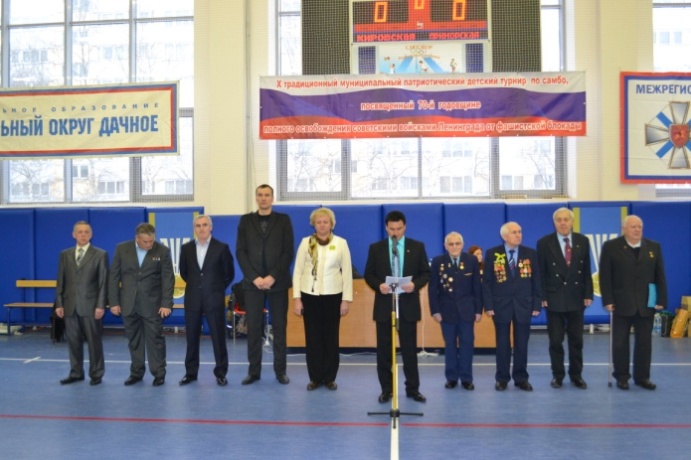 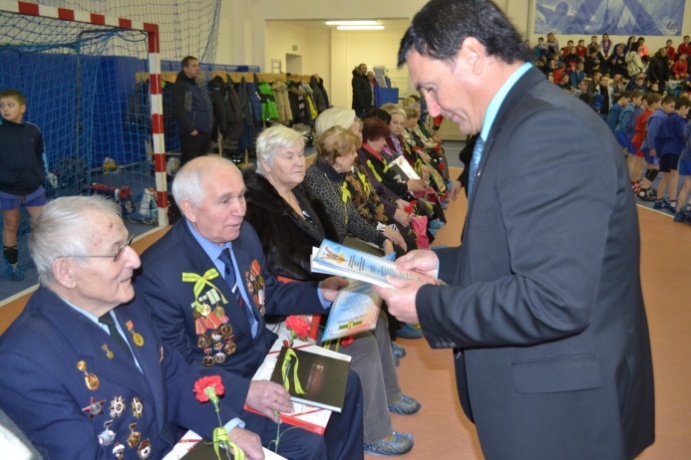 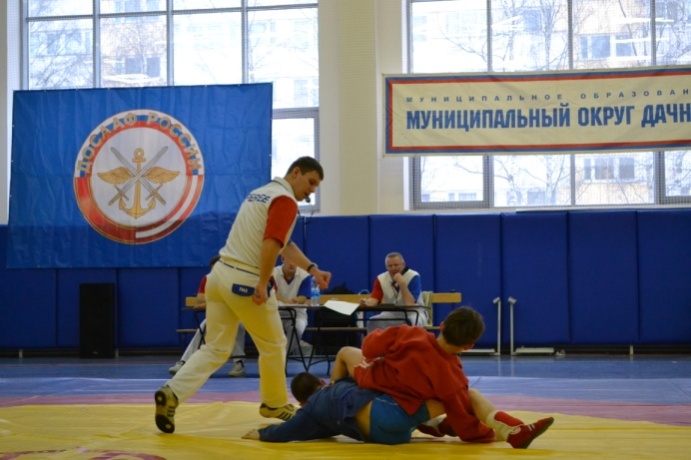 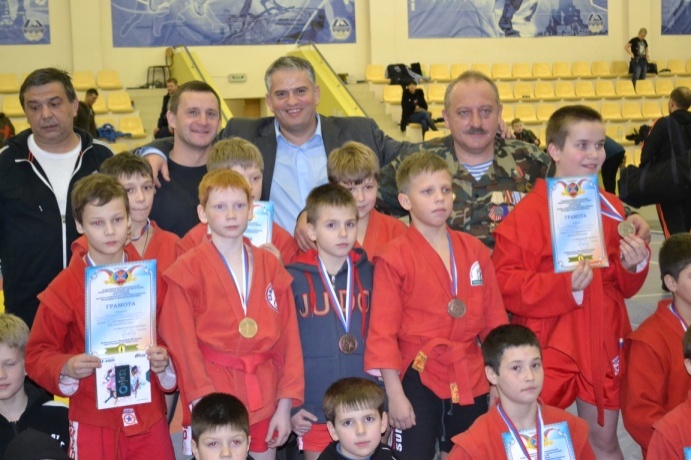 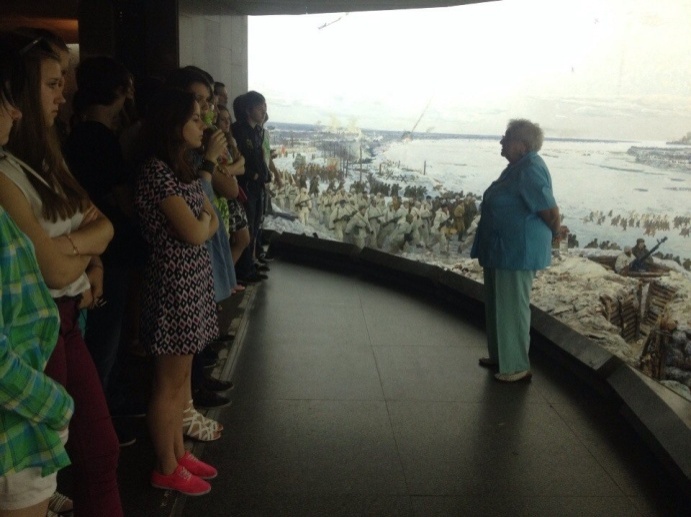 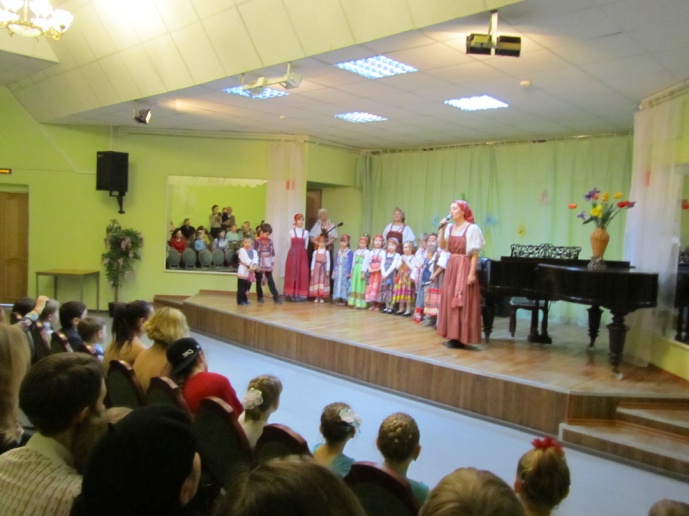 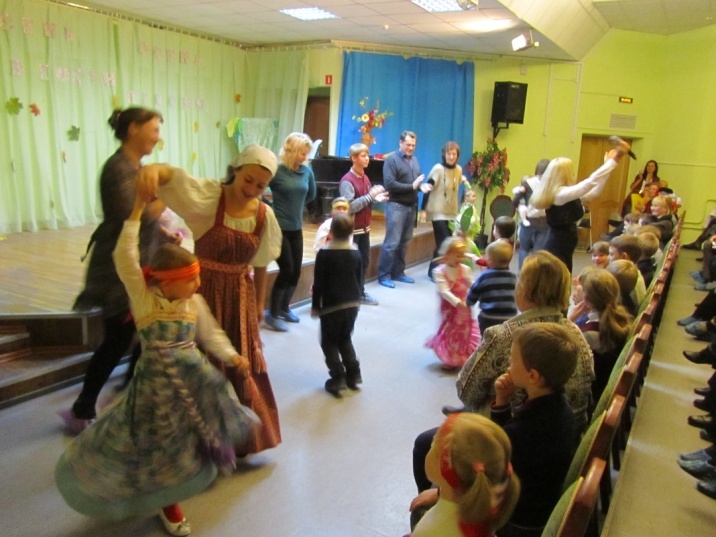 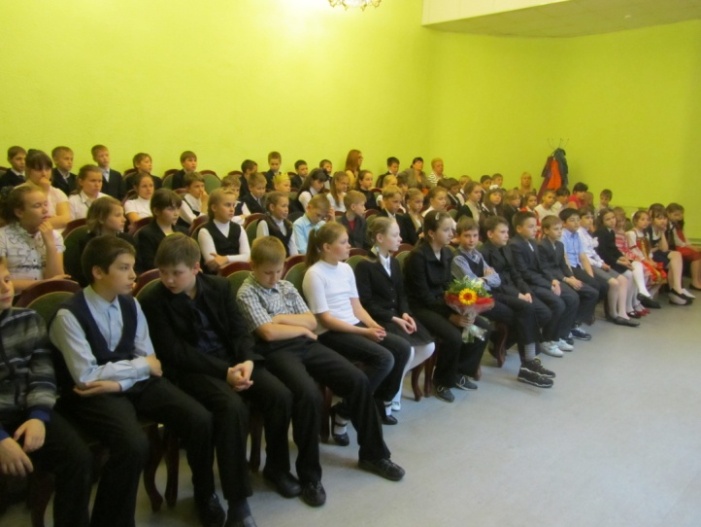 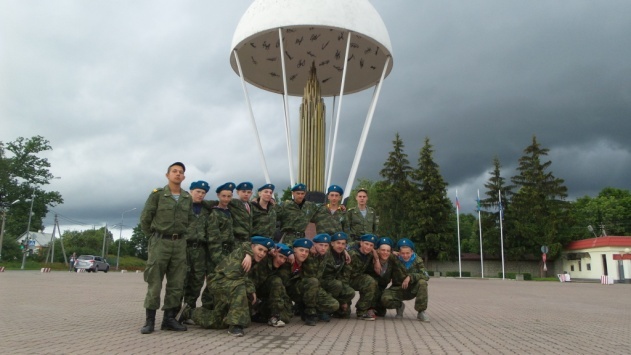 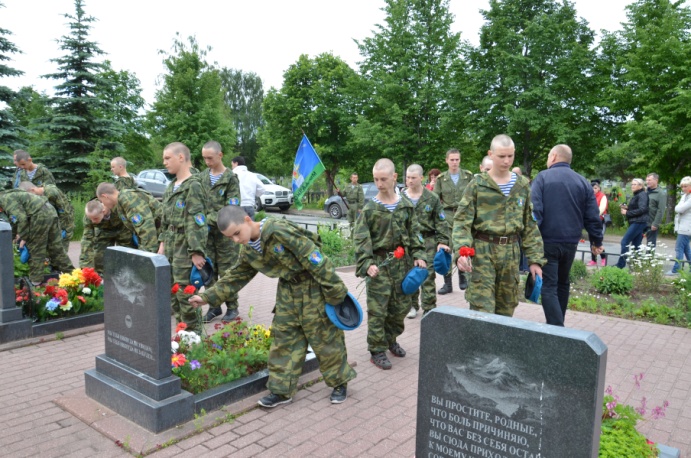 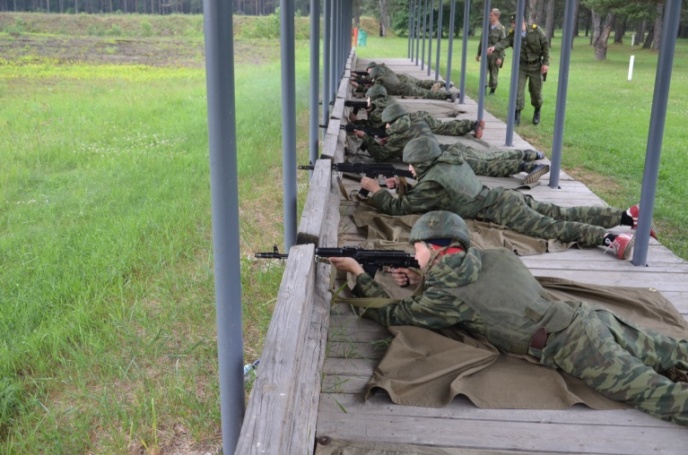 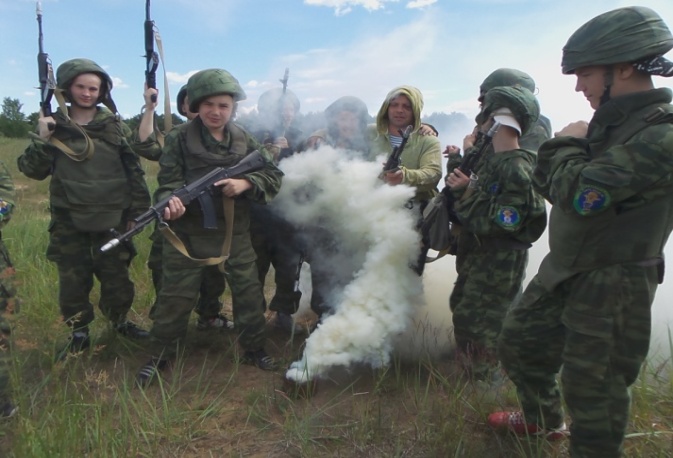 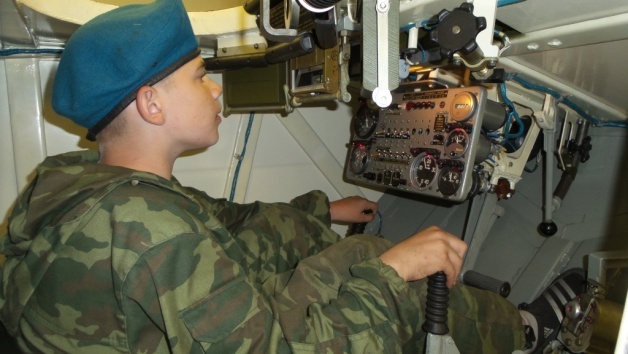 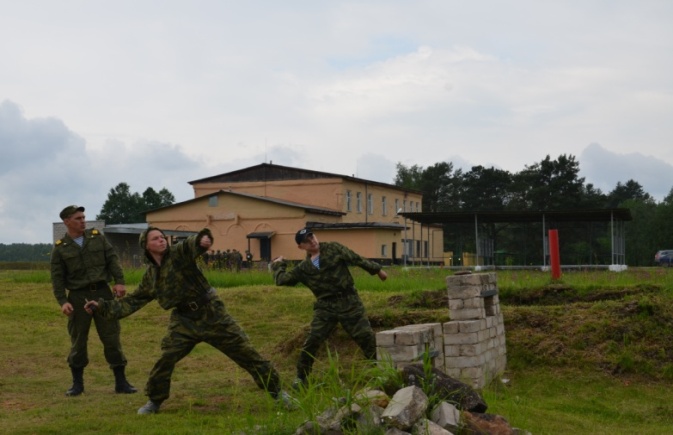 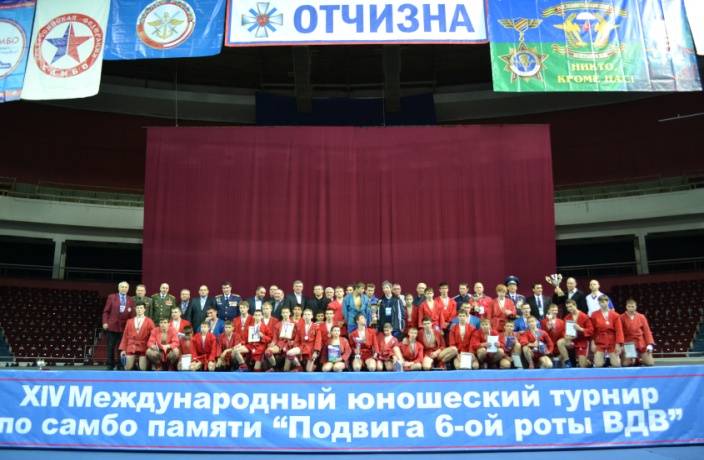 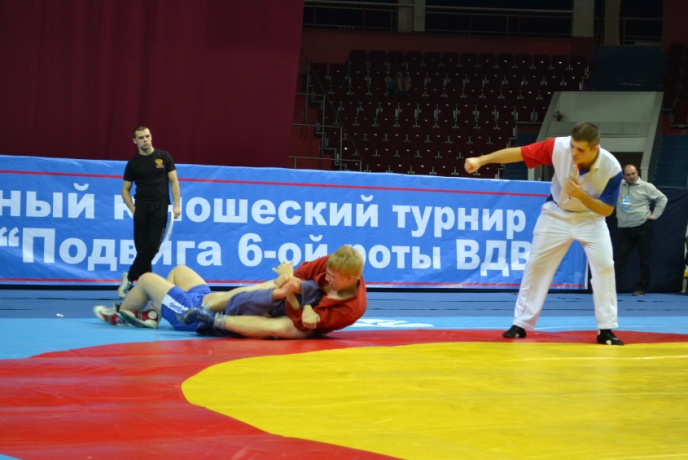 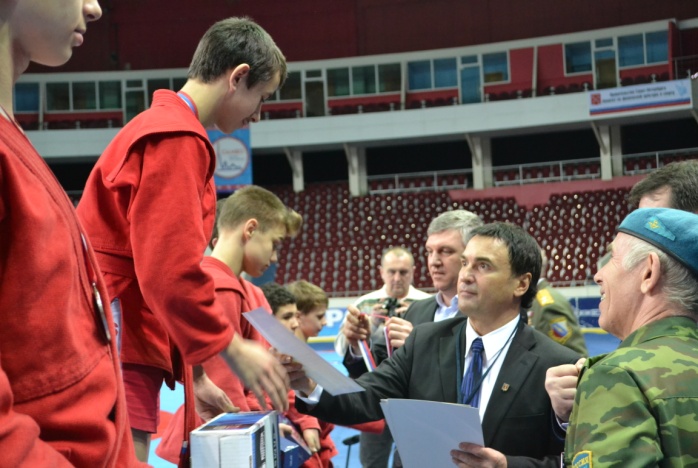 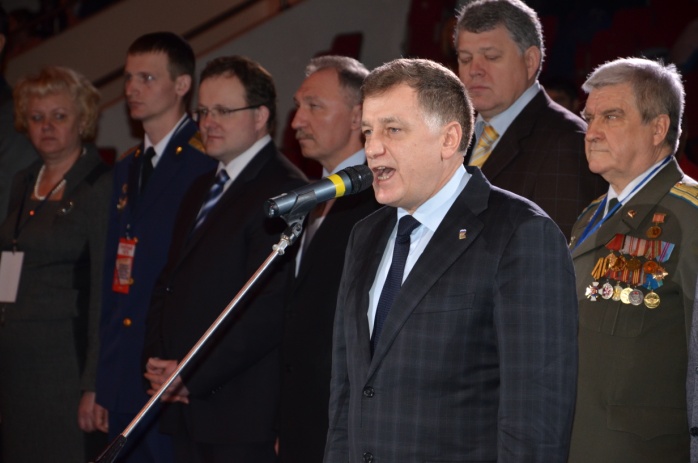 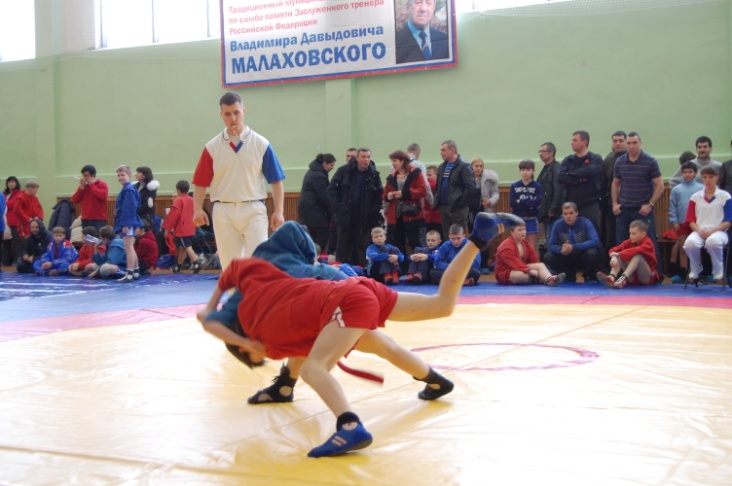 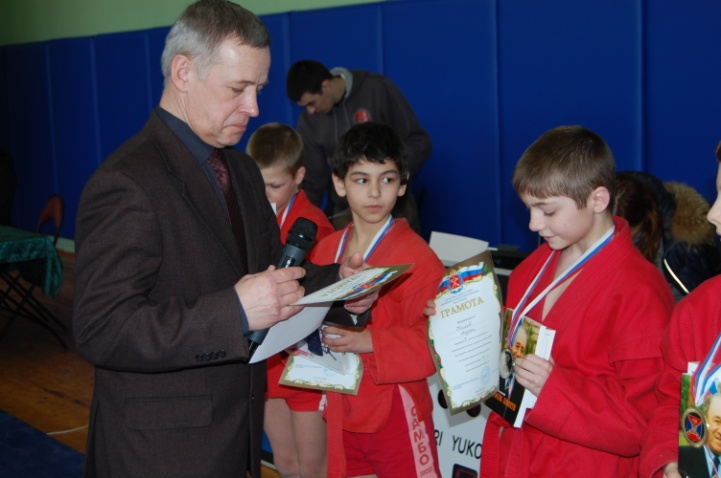 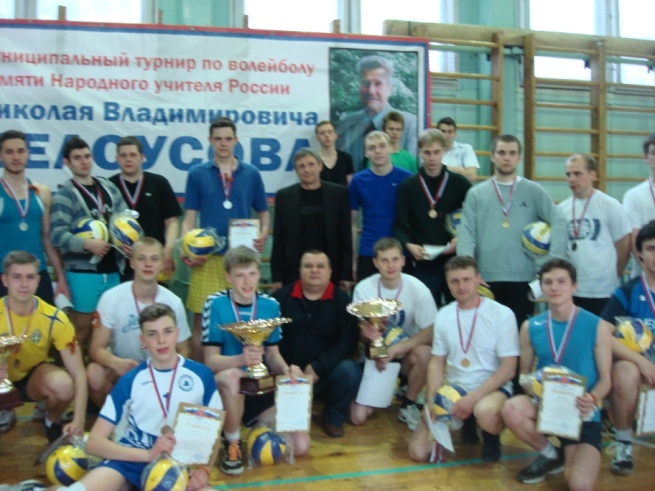 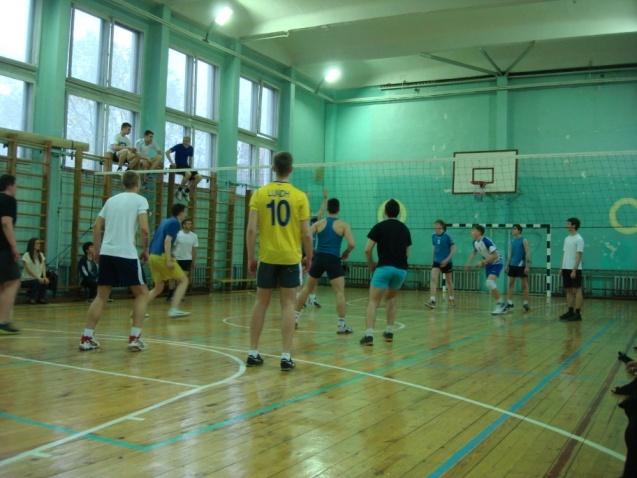 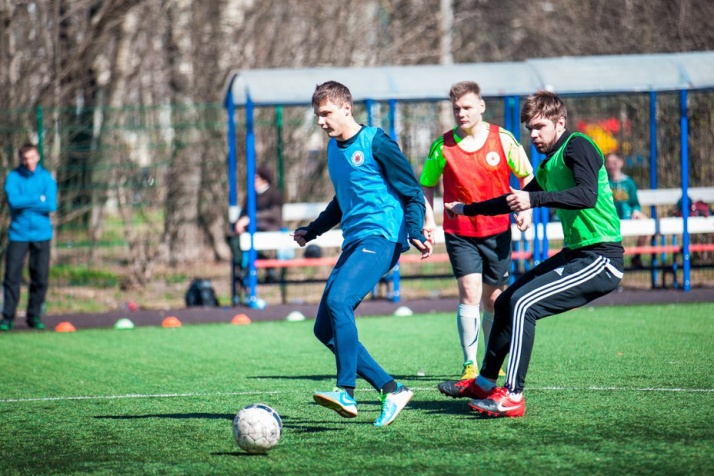 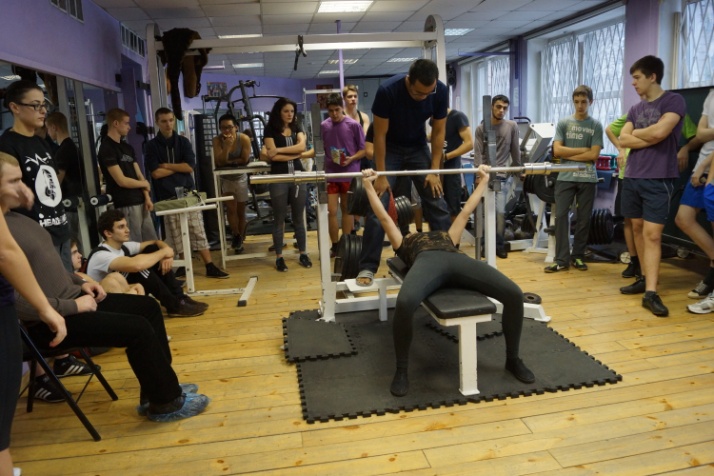 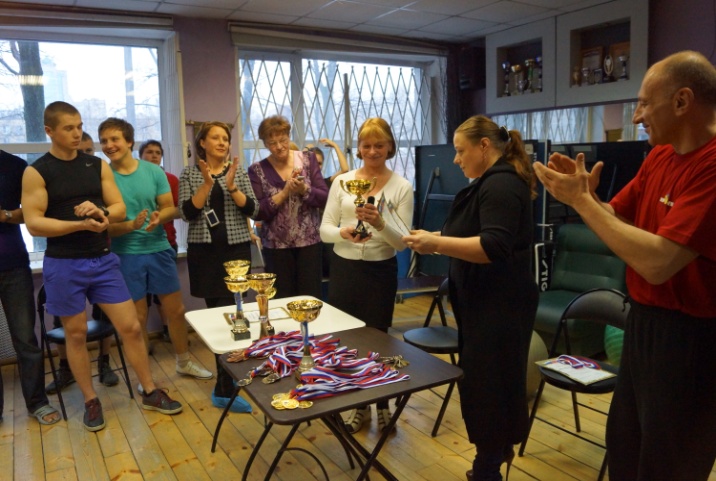 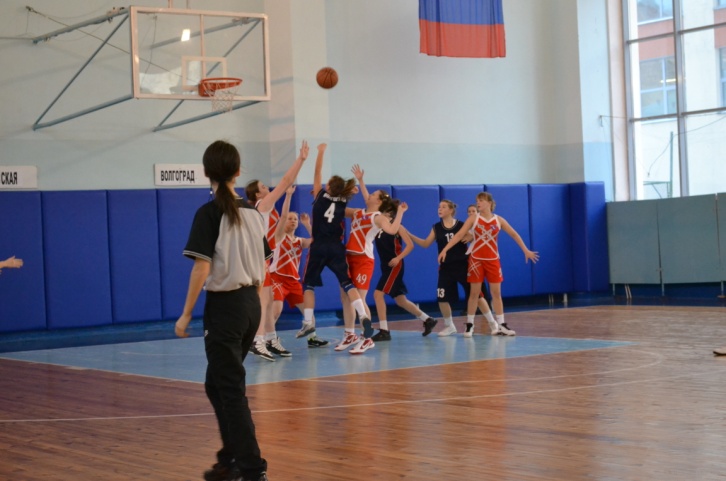 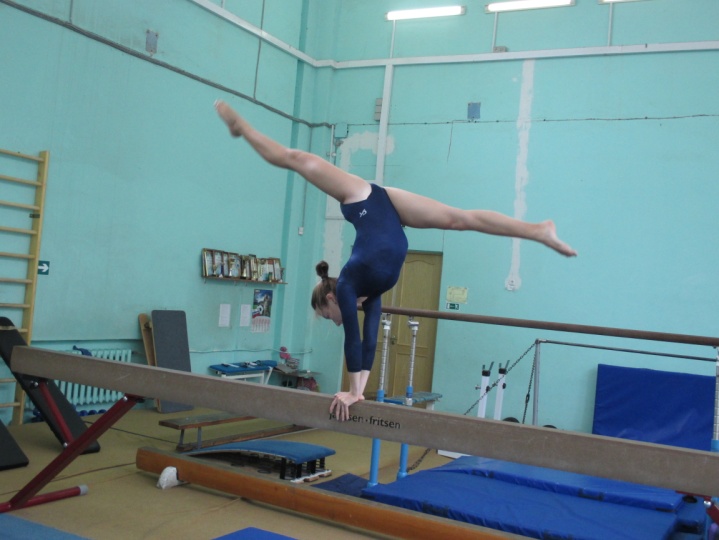 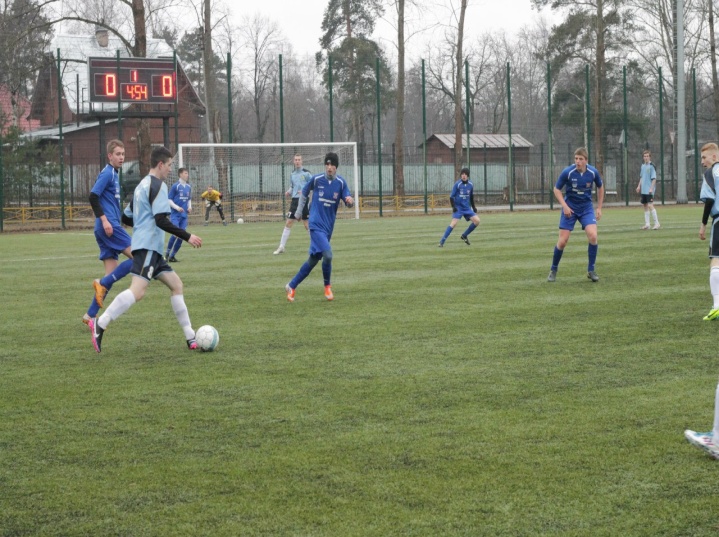 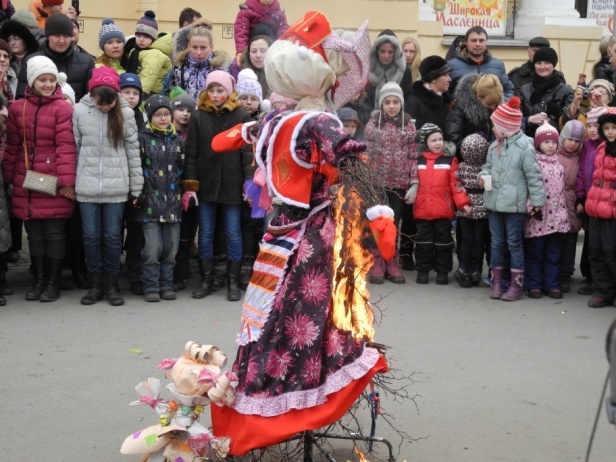 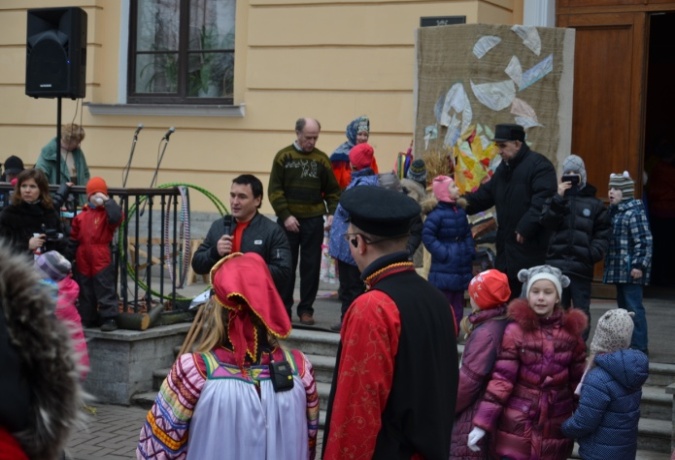 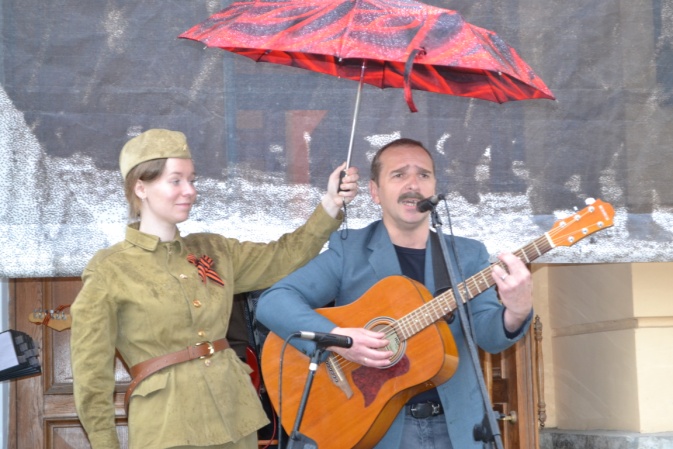 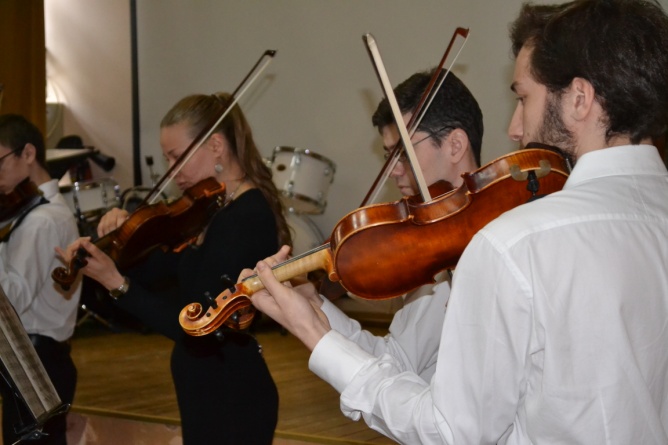 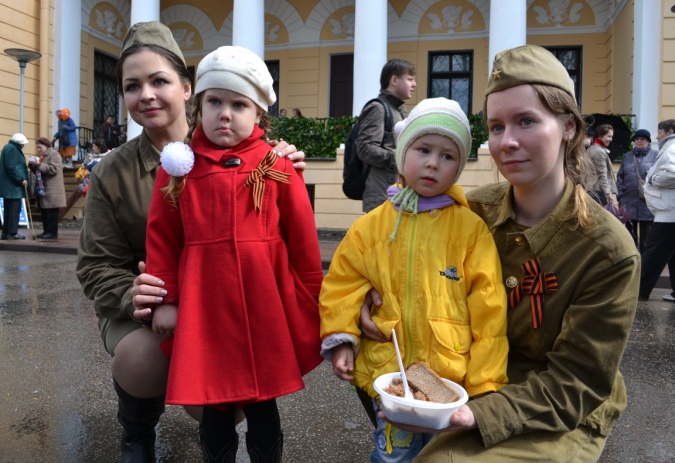 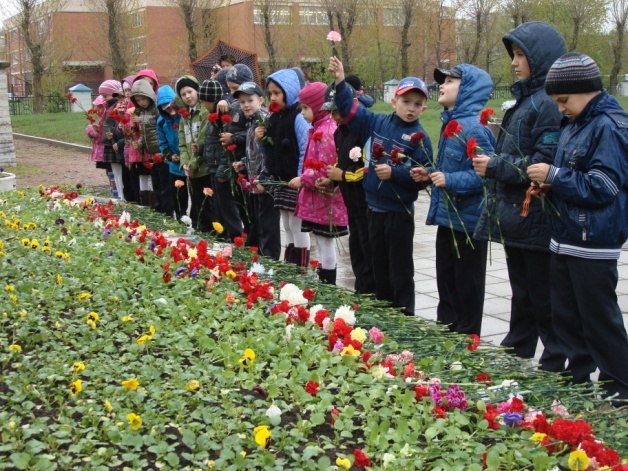 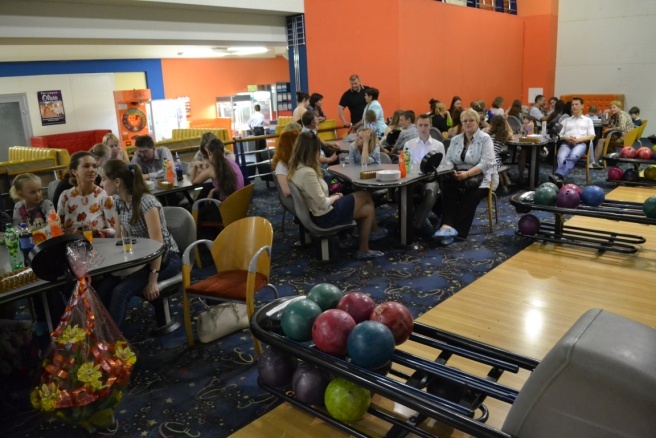 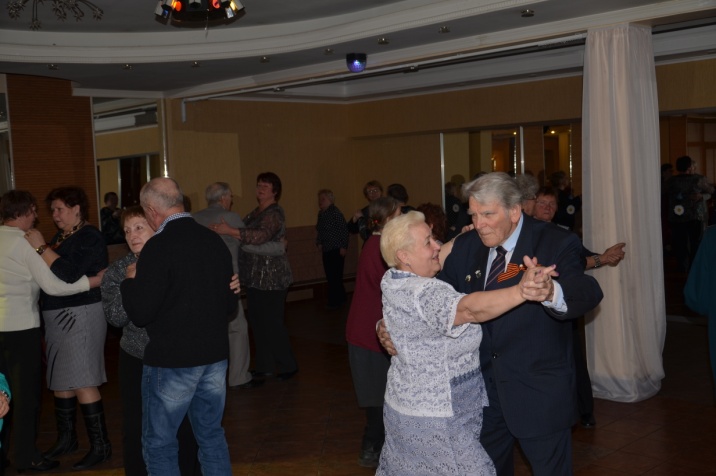 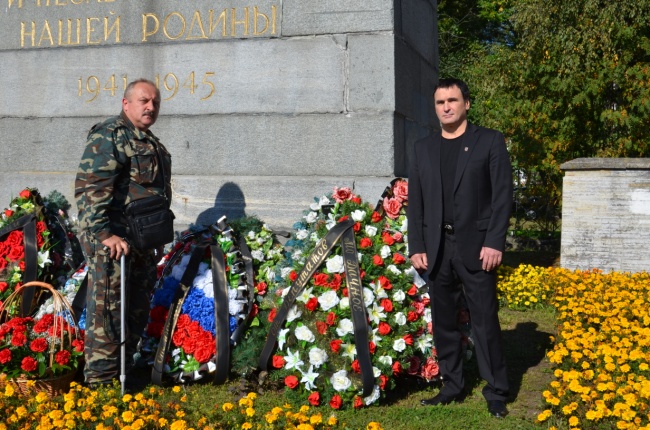 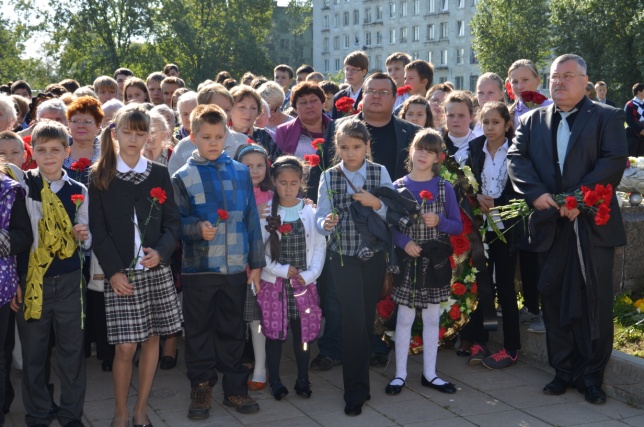 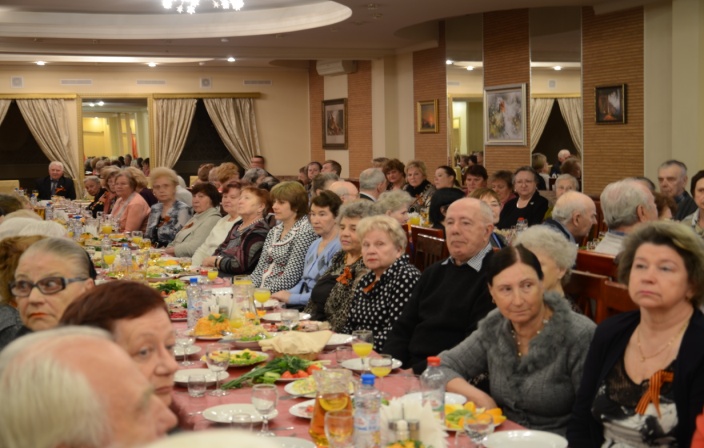 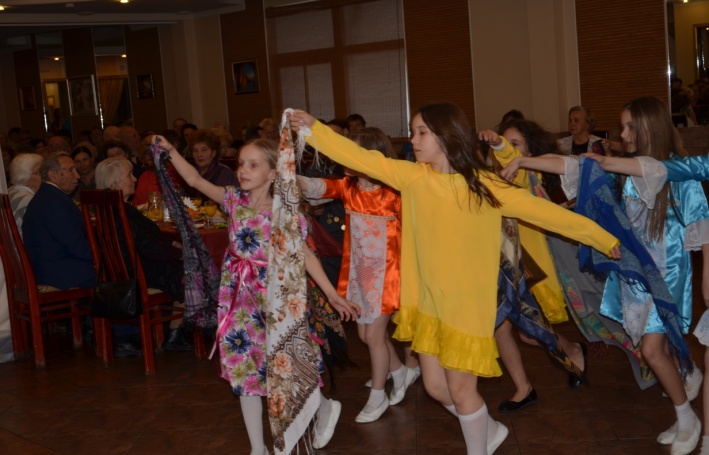 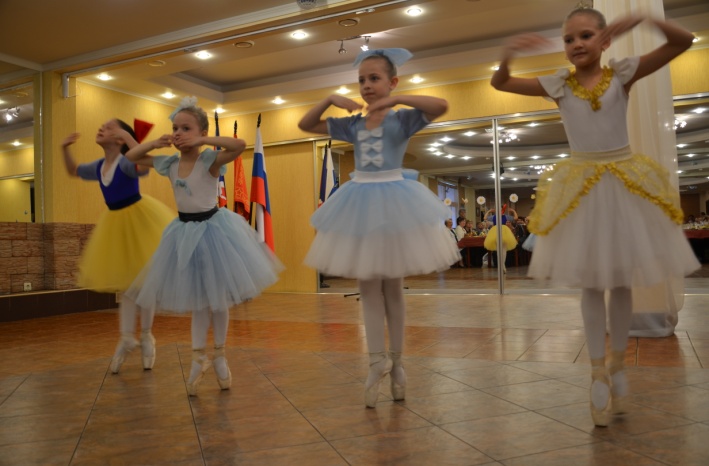 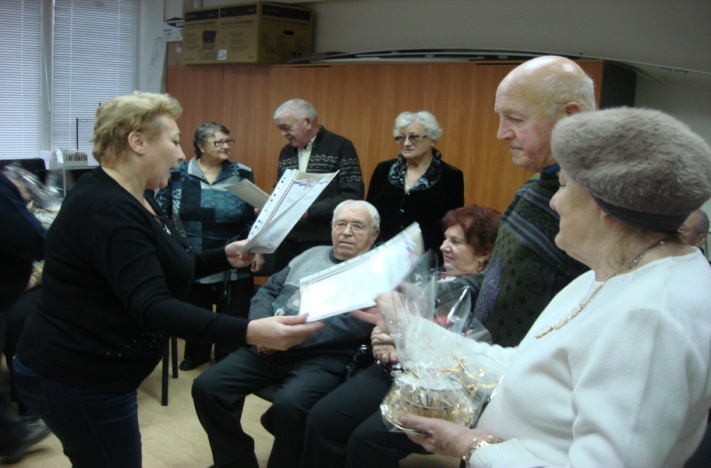 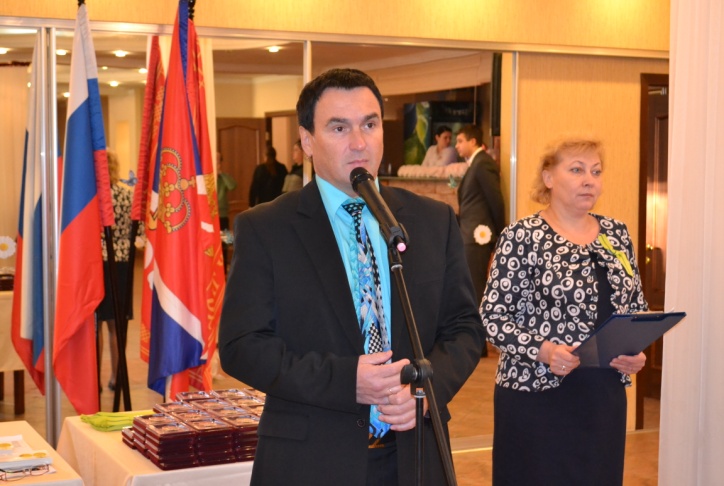 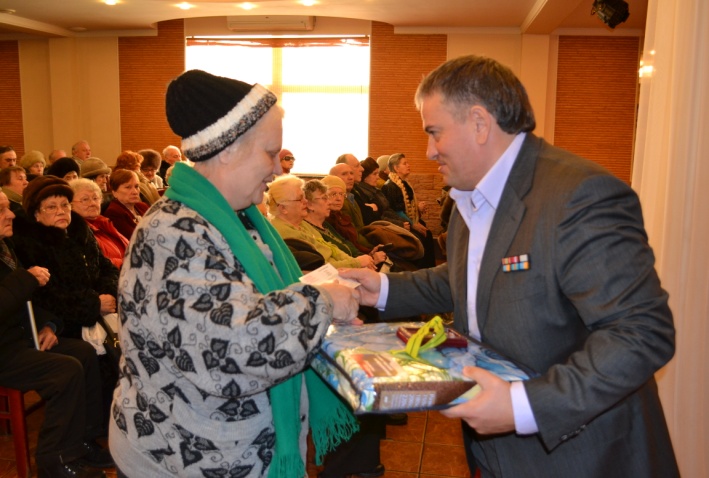 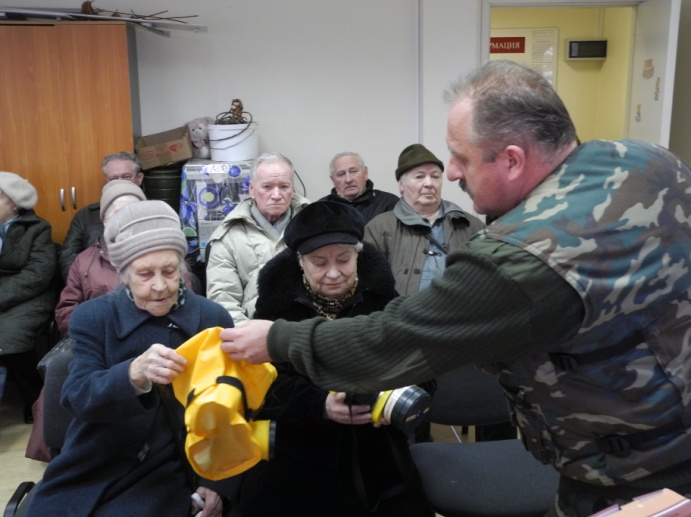 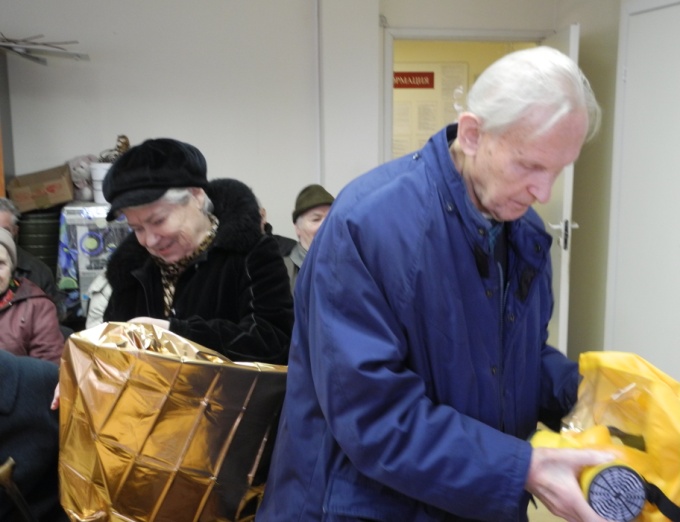 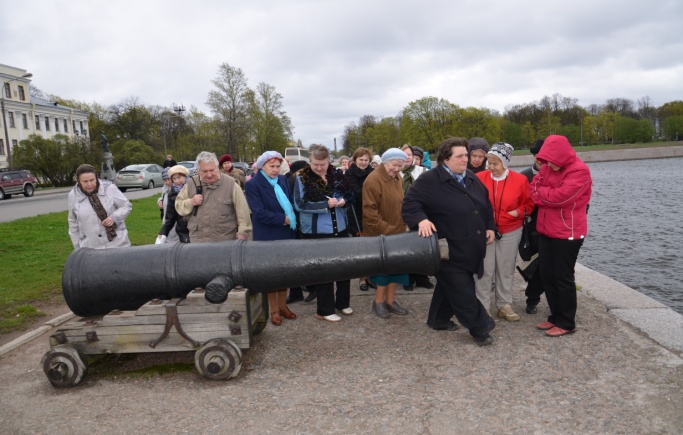 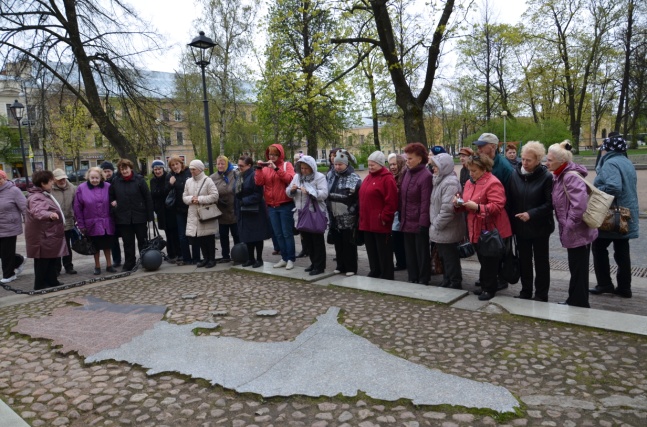 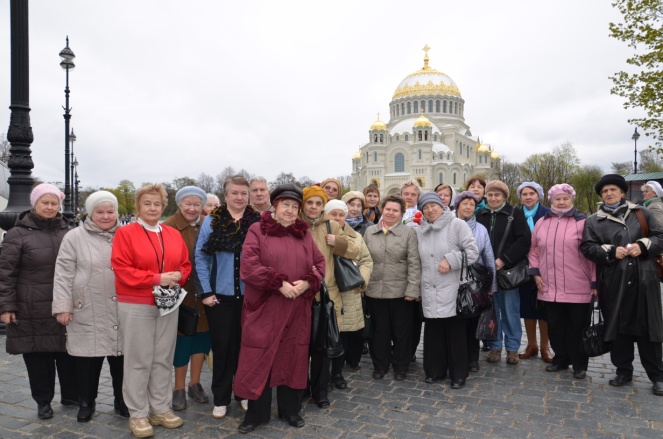 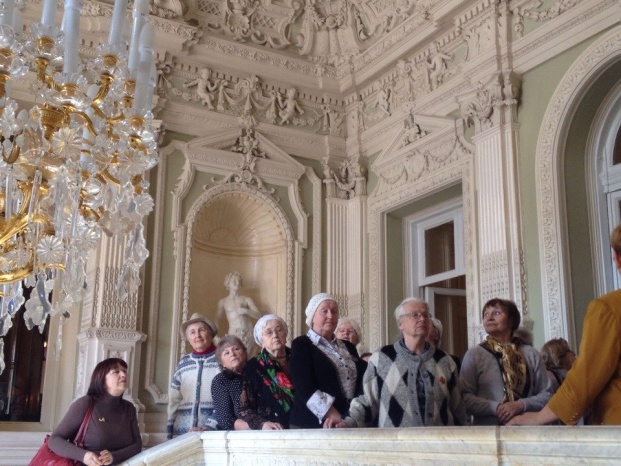 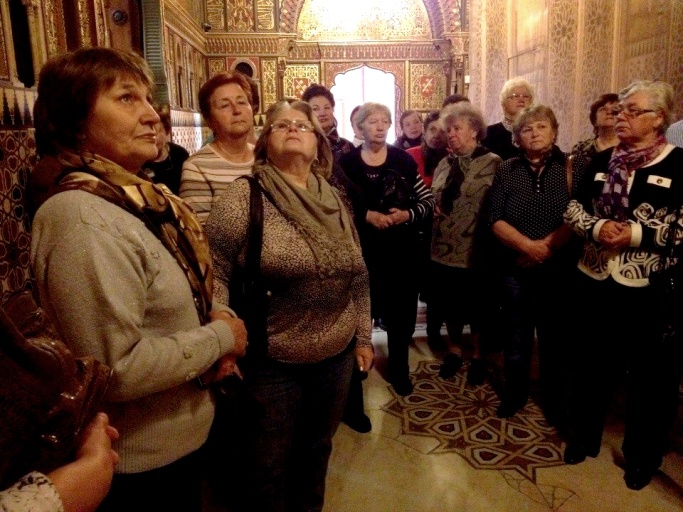 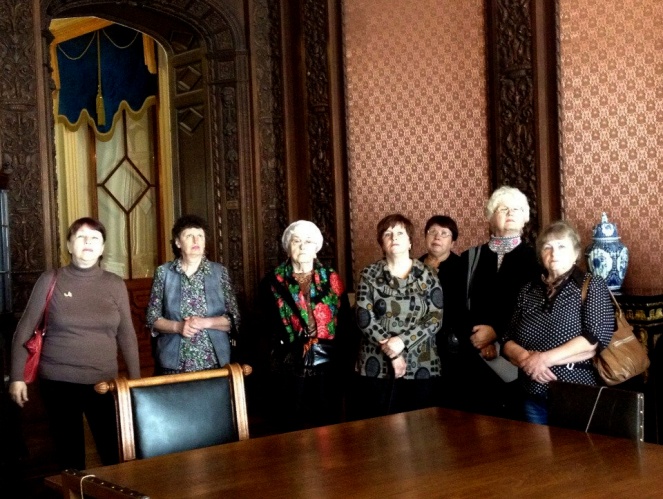 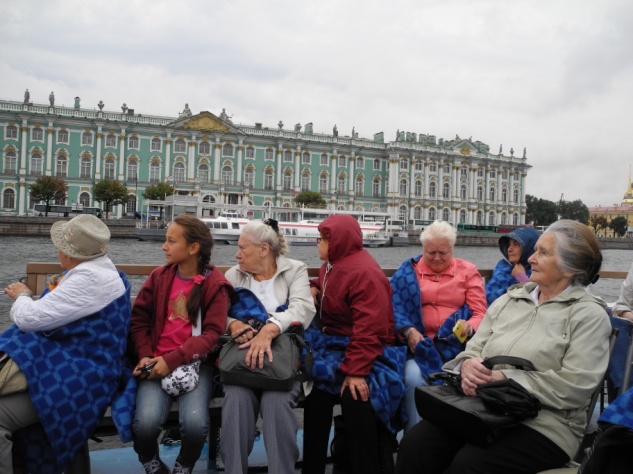 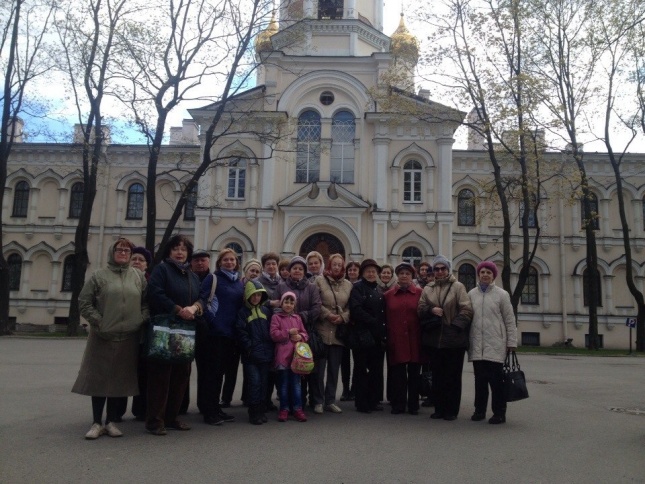 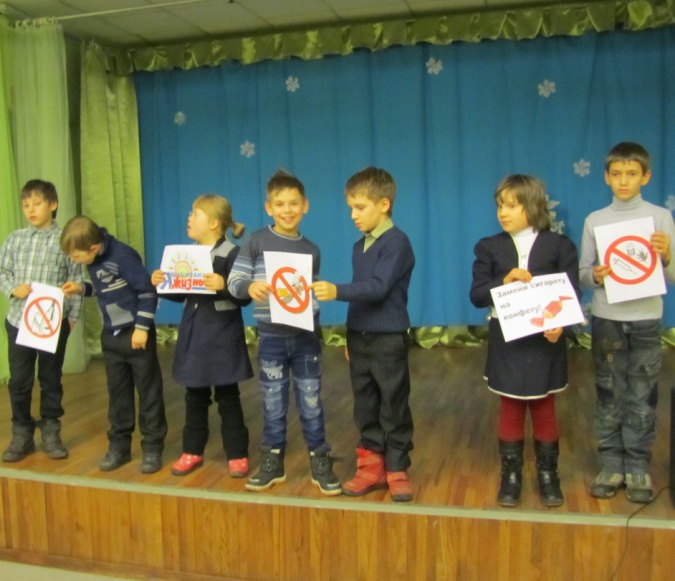 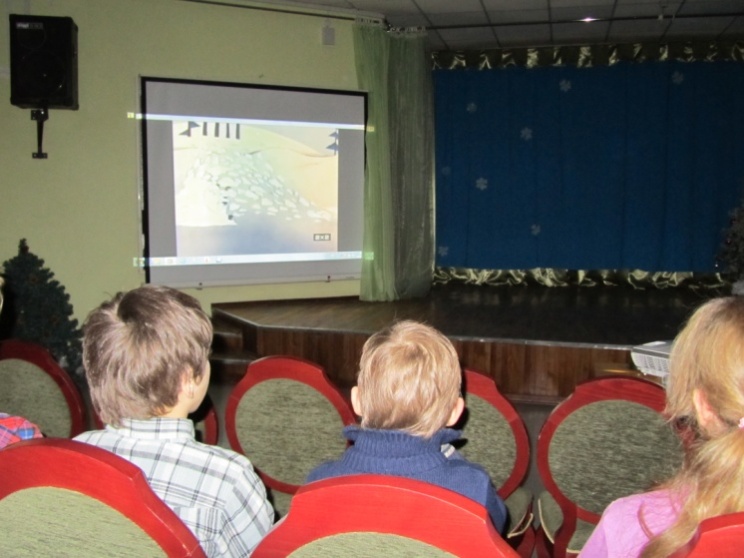 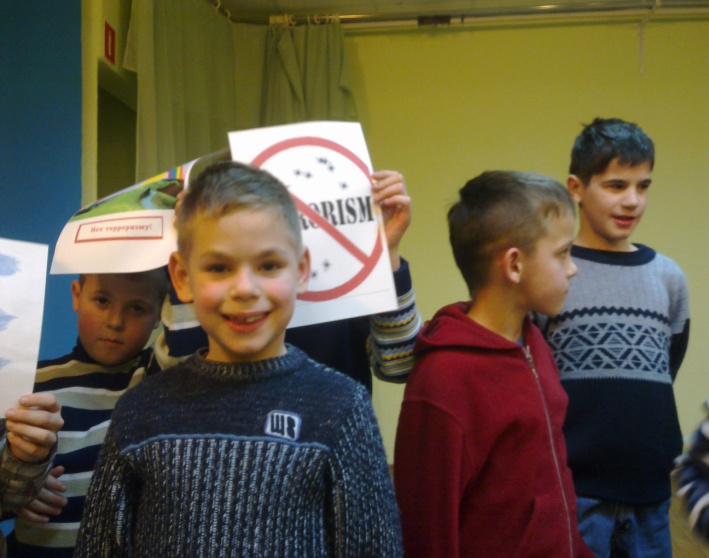 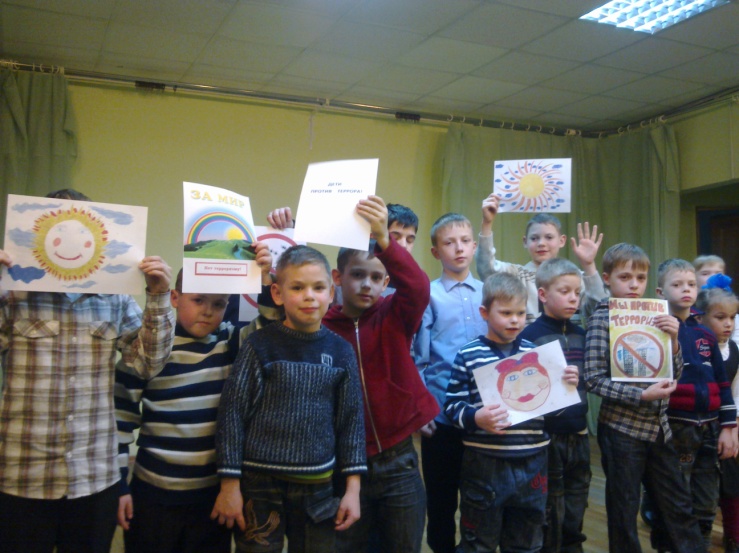 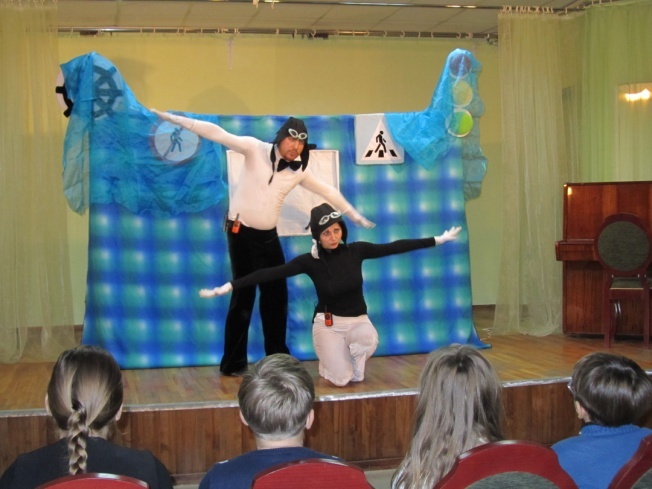 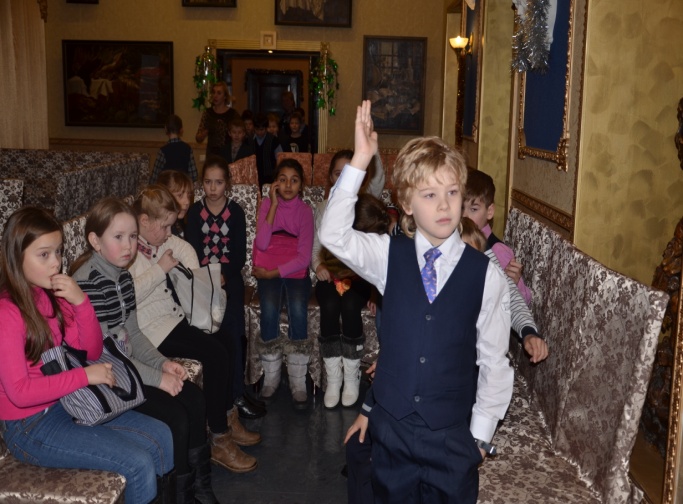 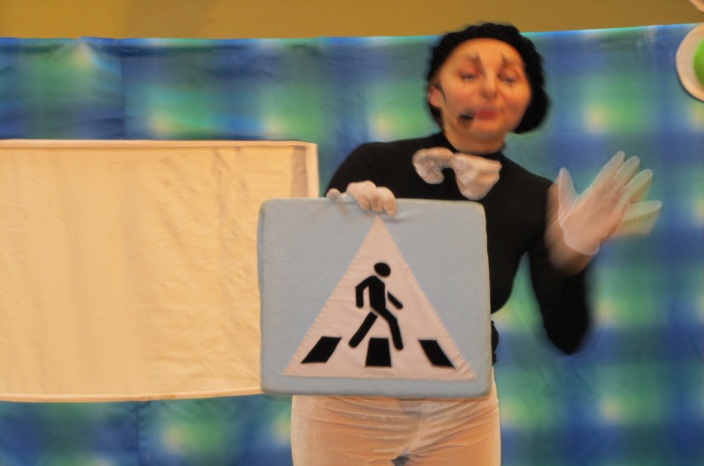 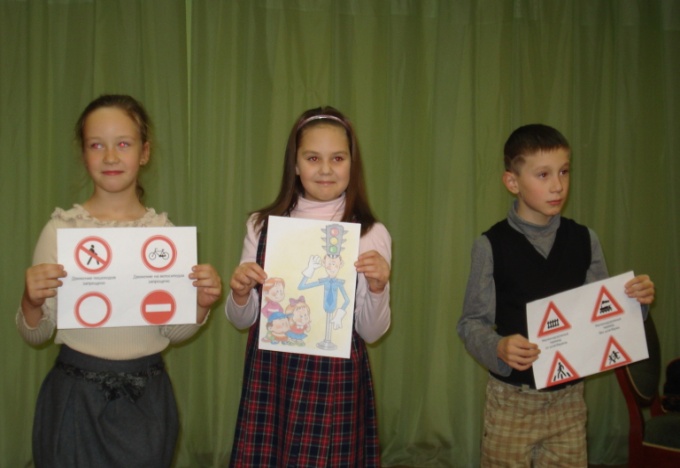 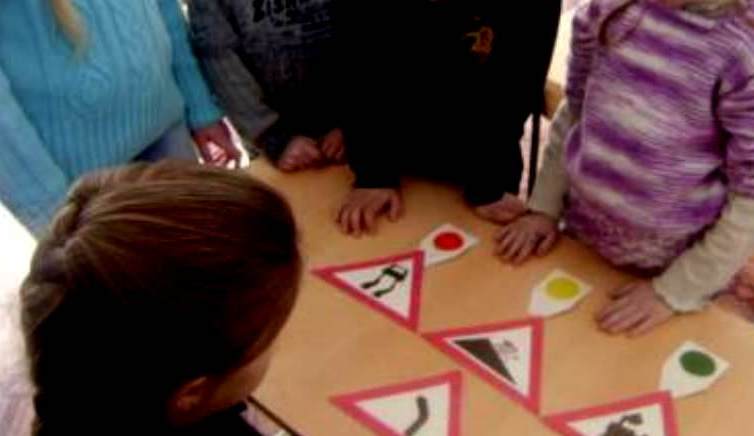 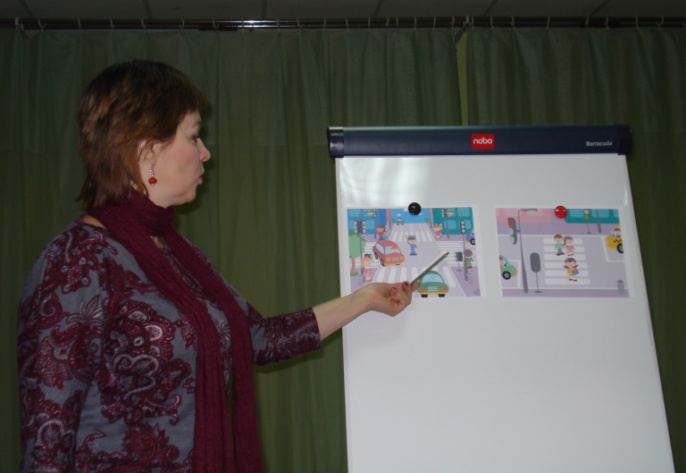 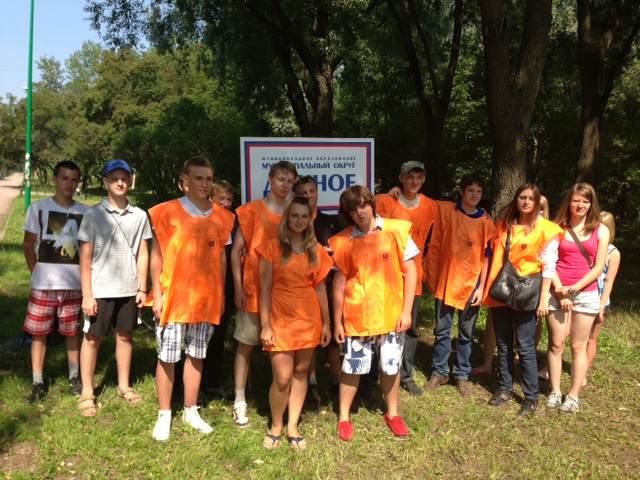 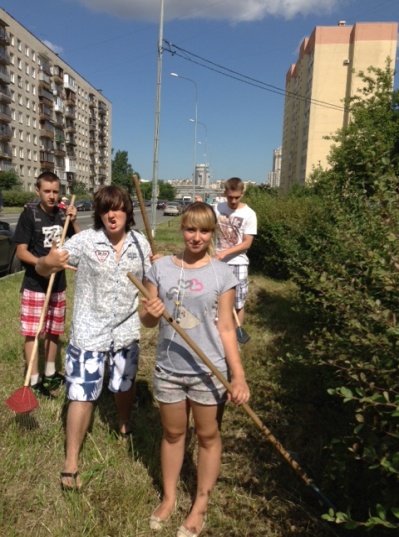 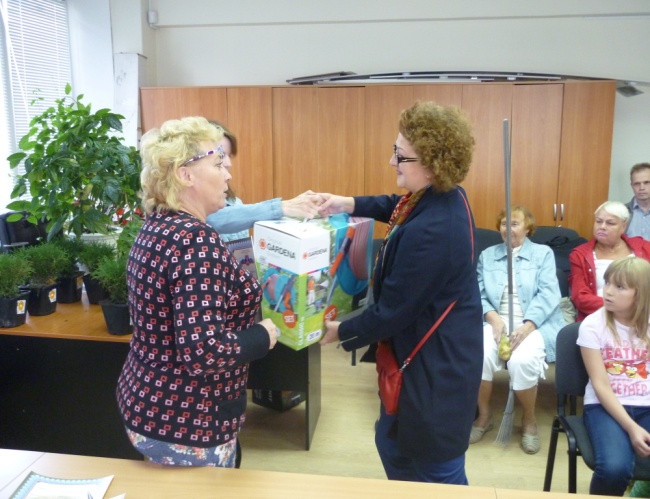 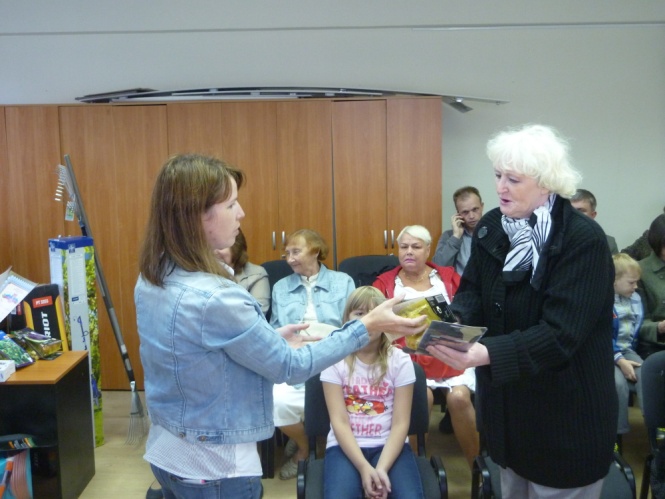 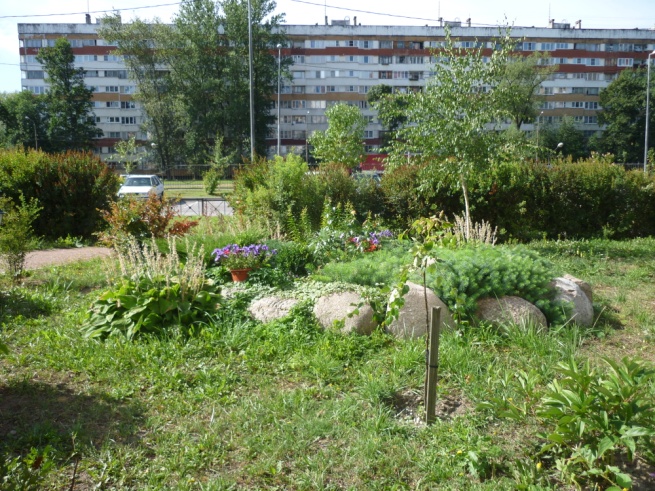 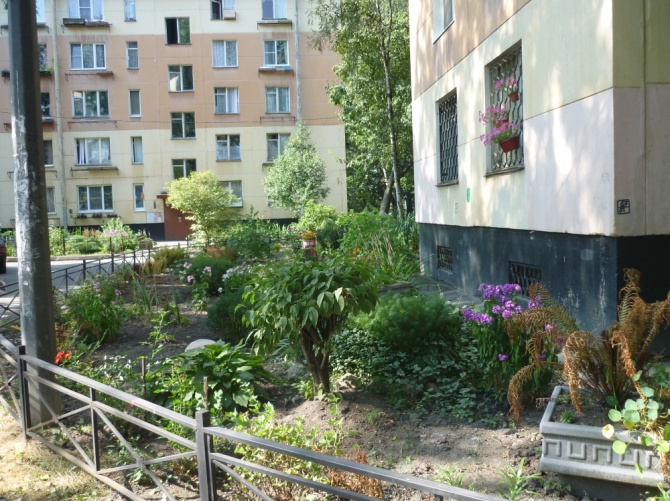 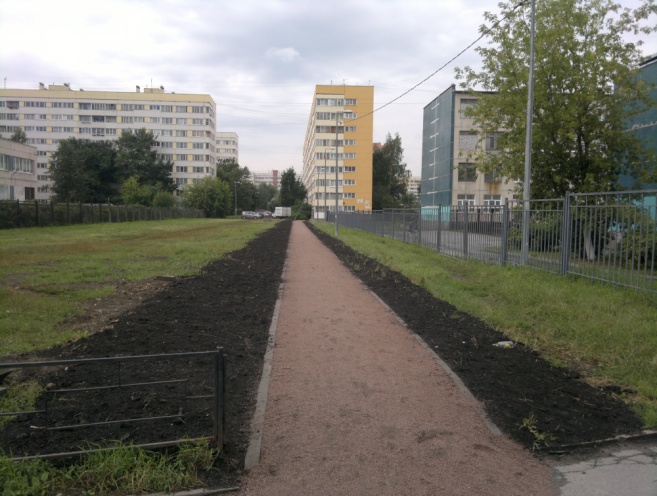 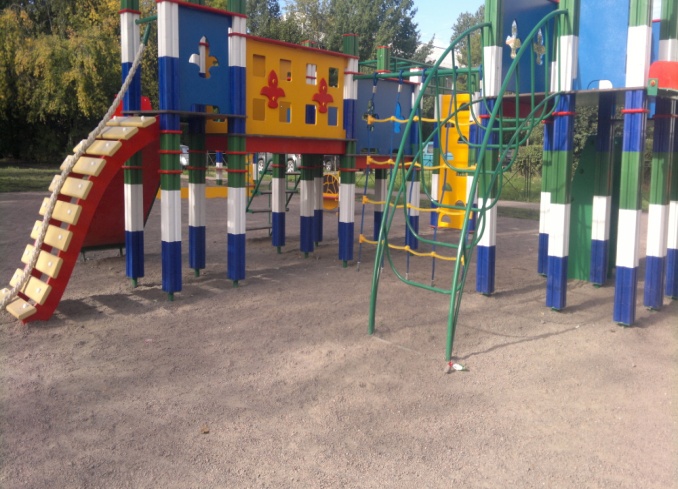 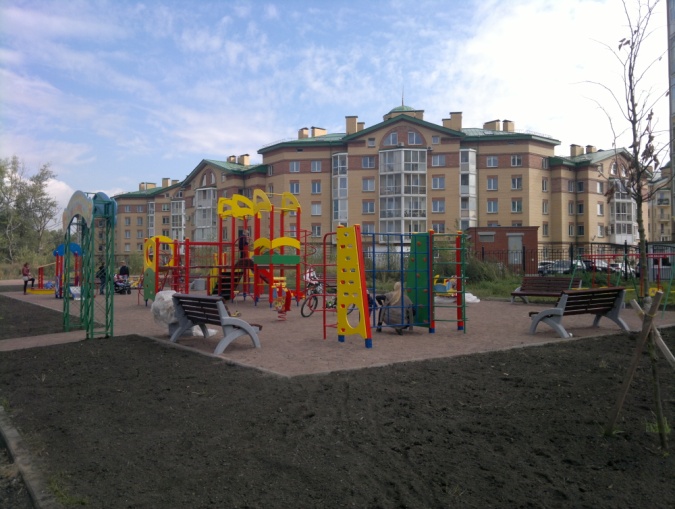 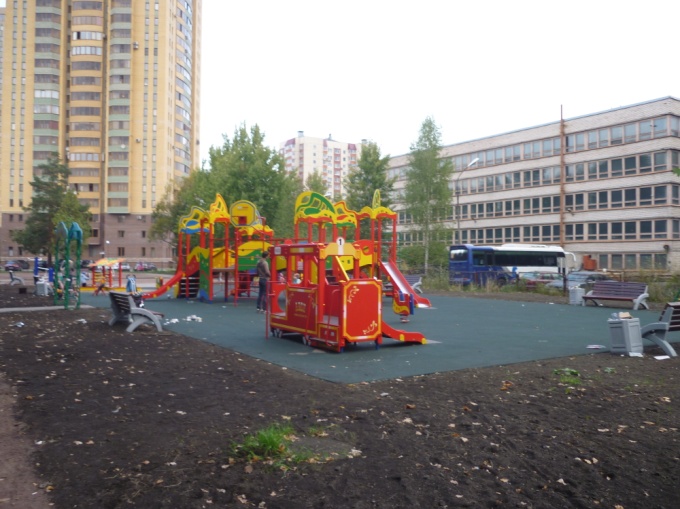 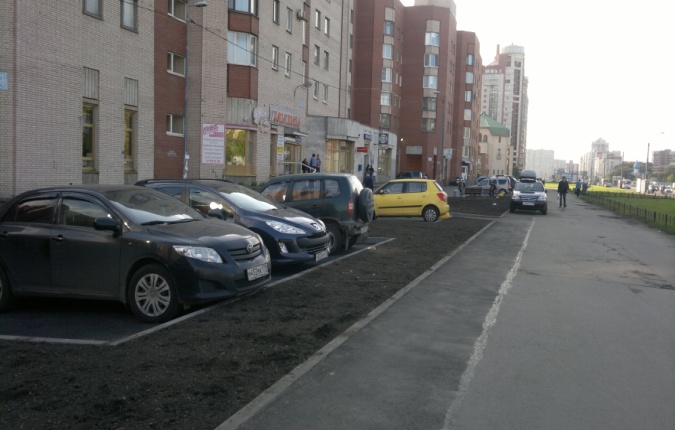 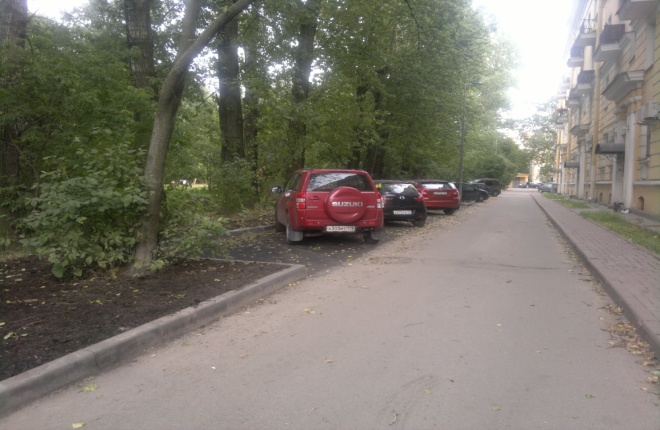 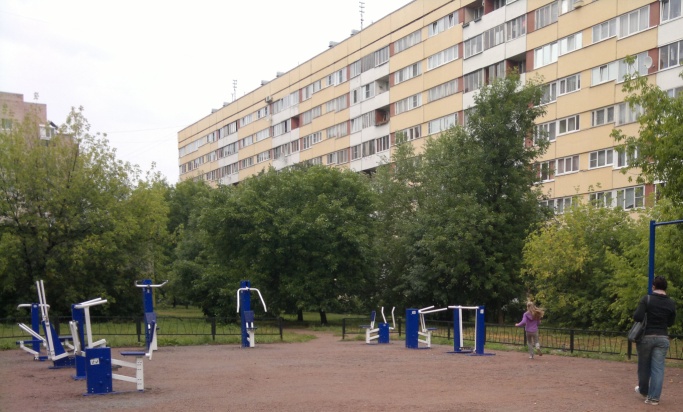 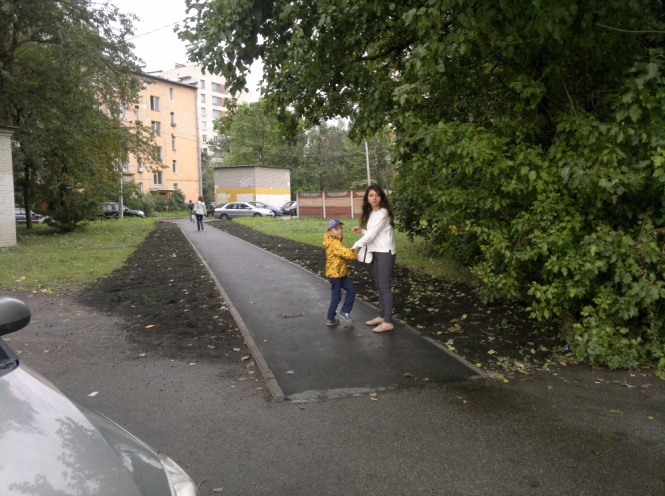 